ЗАКОНРЕСПУБЛИКИ ТАТАРСТАНО РАЗВИТИИ МАЛОГО И СРЕДНЕГО ПРЕДПРИНИМАТЕЛЬСТВАВ РЕСПУБЛИКЕ ТАТАРСТАНПринятГосударственным СоветомРеспублики Татарстан24 декабря 2009 годаСтатья 1. Предмет регулирования, цели и задачи настоящего Закона1. Настоящий Закон регулирует отношения, возникающие между органами государственной власти Республики Татарстан и органами местного самоуправления, юридическими и физическими лицами в сфере предоставления поддержки субъектам малого и среднего предпринимательства в Республике Татарстан, определяет принципы, условия, формы и виды такой поддержки, источники средств и ресурсов поддержки, а также предусматривает иные меры, направленные на развитие малого и среднего предпринимательства в Республике Татарстан.2. Настоящий Закон направлен на обеспечение благоприятных условий для развития субъектов малого и среднего предпринимательства, увеличение количества и обеспечение конкурентоспособности субъектов малого и среднего предпринимательства.3. Задачами настоящего Закона являются:1) определение принципов, условий и форм поддержки малого и среднего предпринимательства;2) определение особенностей поддержки малого и среднего предпринимательства в отдельных отраслях экономики;3) совершенствование инфраструктуры поддержки субъектов малого и среднего предпринимательства;4) развитие механизмов финансовой поддержки малого и среднего предпринимательства;5) обеспечение доступа субъектов малого и среднего предпринимательства к неэффективно используемому государственному имуществу;6) повышение эффективности деятельности органов государственной власти Республики Татарстан и органов местного самоуправления по поддержке малого и среднего предпринимательства.Статья 2. Правовое регулирование развития малого и среднего предпринимательства в Республике ТатарстанПравовое регулирование отношений в области развития малого и среднего предпринимательства в Республике Татарстан осуществляется в соответствии с Конституцией Российской Федерации и Конституцией Республики Татарстан, Федеральным законом от 24 июля 2007 года N 209-ФЗ "О развитии малого и среднего предпринимательства в Российской Федерации" (далее - Федеральный закон), другими федеральными законами и принимаемыми в соответствии с ними иными нормативными правовыми актами Российской Федерации, настоящим Законом и другими нормативными правовыми актами Республики Татарстан, а также нормативными правовыми актами органов местного самоуправления.Статья 3. Полномочия и взаимодействие органов государственной власти Республики Татарстан и органов местного самоуправления по вопросам развития малого и среднего предпринимательства1. К полномочиям Государственного Совета Республики Татарстан по вопросам развития малого и среднего предпринимательства относятся:1) законодательное регулирование;2) контроль за соблюдением и исполнением законов Республики Татарстан;3) осуществление иных полномочий в области государственной поддержки субъектов малого и среднего предпринимательства, установленных законодательством Российской Федерации и Республики Татарстан.(в ред. Закона РТ от 06.04.2023 N 25-ЗРТ)2. К полномочиям Главы (Раиса) Республики Татарстан по вопросам развития малого и среднего предпринимательства относятся:(в ред. Закона РТ от 06.04.2023 N 25-ЗРТ)1) участие в осуществлении государственной политики и определение основных направлений деятельности органов исполнительной власти Республики Татарстан;2) определение в установленном порядке органа исполнительной власти Республики Татарстан, уполномоченного осуществлять государственное регулирование в данной области;3) создание в случае необходимости координационных и совещательных органов;4) обеспечение координации деятельности органов исполнительной власти Республики Татарстан с иными органами государственной власти Республики Татарстан, организация в соответствии с законодательством Российской Федерации взаимодействия органов исполнительной власти Республики Татарстан с федеральными органами исполнительной власти и их территориальными органами, органами местного самоуправления, иными органами, входящими в единую систему публичной власти в Российской Федерации;(в ред. Закона РТ от 06.04.2023 N 25-ЗРТ)5) осуществление иных полномочий в соответствии с законодательством Российской Федерации и Республики Татарстан.3. К полномочиям Кабинета Министров Республики Татарстан по вопросам развития малого и среднего предпринимательства относятся:1) участие в осуществлении государственной политики в области развития малого и среднего предпринимательства;2) разработка и реализация государственных программ (подпрограмм) Республики Татарстан, содержащих мероприятия, направленные на развитие малого и среднего предпринимательства, с учетом национальных и региональных социально-экономических, экологических, культурных и других особенностей;(в ред. Законов РТ от 20.01.2014 N 4-ЗРТ, от 07.10.2015 N 69-ЗРТ)3) содействие деятельности некоммерческих организаций, выражающих интересы субъектов малого и среднего предпринимательства, и структурных подразделений указанных организаций;4) финансирование научно-исследовательских и опытно-конструкторских работ по проблемам развития малого и среднего предпринимательства за счет средств бюджета Республики Татарстан;5) содействие развитию межрегионального сотрудничества субъектов малого и среднего предпринимательства;6) пропаганда и популяризация предпринимательской деятельности за счет средств бюджета Республики Татарстан;7) поддержка муниципальных программ (подпрограмм), содержащих мероприятия, направленные на развитие малого и среднего предпринимательства;(в ред. Закона РТ от 07.10.2015 N 69-ЗРТ)8) сотрудничество с международными организациями и административно-территориальными образованиями иностранных государств по вопросам развития малого и среднего предпринимательства;9) анализ финансовых, экономических, социальных и иных показателей развития малого и среднего предпринимательства и эффективности применения мер по его развитию, прогноз развития малого и среднего предпринимательства в Республике Татарстан;10) формирование инфраструктуры поддержки субъектов малого и среднего предпринимательства в Республике Татарстан и обеспечение ее деятельности;11) методическое обеспечение органов местного самоуправления и содействие им в разработке и реализации мер по развитию малого и среднего предпринимательства на территориях муниципальных образований;12) образование координационных и совещательных органов в области развития малого и среднего предпринимательства;13) организация и осуществление в установленном Правительством Российской Федерации порядке оценки соответствия проектов планов закупки товаров, работ, услуг, проектов планов закупки инновационной продукции, высокотехнологичной продукции, лекарственных средств, проектов изменений, вносимых в такие планы, конкретных заказчиков, определенных Правительством Российской Федерации в соответствии с Федеральным законом от 18 июля 2011 года N 223-ФЗ "О закупках товаров, работ, услуг отдельными видами юридических лиц", требованиям законодательства Российской Федерации, предусматривающим участие субъектов малого и среднего предпринимательства в закупке;(п. 13 введен Законом РТ от 07.10.2015 N 69-ЗРТ)14) организация и осуществление в установленном Правительством Российской Федерации порядке мониторинга соответствия планов закупки товаров, работ, услуг, планов закупки инновационной продукции, высокотехнологичной продукции, лекарственных средств, изменений, внесенных в такие планы, годовых отчетов о закупке у субъектов малого и среднего предпринимательства, годовых отчетов о закупке инновационной продукции, высокотехнологичной продукции (в части закупки у субъектов малого и среднего предпринимательства) отдельных заказчиков, определенных Правительством Российской Федерации в соответствии с Федеральным законом от 18 июля 2011 года N 223-ФЗ "О закупках товаров, работ, услуг отдельными видами юридических лиц", требованиям законодательства Российской Федерации, предусматривающим участие субъектов малого и среднего предпринимательства в закупке;(п. 14 введен Законом РТ от 07.10.2015 N 69-ЗРТ)15) осуществление иных полномочий, предусмотренных Федеральным законом.(п. 15 введен Законом РТ от 13.10.2018 N 70-ЗРТ)4. Органы местного самоуправления осуществляют полномочия по вопросам развития малого и среднего предпринимательства в соответствии с Федеральным законом.5. Органы государственной власти Республики Татарстан в пределах своих полномочий взаимодействуют с органами местного самоуправления для достижения целей и решения задач государственных программ (подпрограмм) Республики Татарстан, содержащих мероприятия, направленные на развитие малого и среднего предпринимательства.(в ред. Законов РТ от 20.01.2014 N 4-ЗРТ, от 07.10.2015 N 69-ЗРТ)Статья 4. Уполномоченный орган1. Уполномоченный орган - орган исполнительной власти Республики Татарстан, осуществляющий государственное регулирование в области поддержки и развития малого и среднего предпринимательства на территории Республики Татарстан (далее - уполномоченный орган).2. Основными задачами уполномоченного органа являются:1) реализация государственной политики по поддержке и развитию малого и среднего предпринимательства в Республике Татарстан с целью содействия росту уровня жизни населения, обеспечения занятости населения и развития самозанятости, повышения роли малого и среднего предпринимательства в реализации социально-экономической политики Республики Татарстан, формирования конкурентной среды в экономике, привлечения инвестиций в малое предпринимательство, увеличения налоговых поступлений от субъектов малого и среднего предпринимательства в бюджеты всех уровней;2) реализация государственных программ (подпрограмм) Республики Татарстан, содержащих мероприятия, направленные на развитие малого и среднего предпринимательства;(в ред. Законов РТ от 20.01.2014 N 4-ЗРТ, от 07.10.2015 N 69-ЗРТ)3) обеспечение формирования и развития инфраструктуры поддержки и развития субъектов малого и среднего предпринимательства на республиканском уровне и координация их деятельности;(в ред. Закона РТ от 20.01.2014 N 4-ЗРТ)4) обеспечение взаимоотношений государственных структур и субъектов малого и среднего предпринимательства на территории Республики Татарстан, направленных на эффективное развитие предпринимательской деятельности;5) осуществление мониторинга и проведение комплексного анализа состояния малого и среднего предпринимательства в Республике Татарстан.3. Уполномоченный орган является получателем средств бюджета Республики Татарстан, выделяемых на осуществление государственных программ (подпрограмм) Республики Татарстан, содержащих мероприятия, направленные на развитие малого и среднего предпринимательства. Уполномоченный орган является государственным заказчиком при осуществлении закупок товаров, работ, услуг в рамках реализации государственных программ (подпрограмм) Республики Татарстан, содержащих мероприятия, направленные на развитие малого и среднего предпринимательства.(часть 3 в ред. Закона РТ от 07.10.2015 N 69-ЗРТ)4. В целях реализации государственных программ (подпрограмм) Российской Федерации, государственных программ (подпрограмм) Республики Татарстан и муниципальных программ (подпрограмм), содержащих мероприятия, направленные на развитие малого и среднего предпринимательства, а также проектов, представленных отдельными субъектами малого и среднего предпринимательства, их объединениями или иными организациями, уполномоченный орган создает условия для привлечения иных не запрещенных законодательством Российской Федерации поступлений в качестве дополнительного источника финансирования, а также может в пределах полномочий использовать в установленном порядке государственное имущество Республики Татарстан.(в ред. Законов РТ от 20.01.2014 N 4-ЗРТ, от 07.10.2015 N 69-ЗРТ)5. Уполномоченный орган участвует в обеспечении взаимодействия органов исполнительной власти Республики Татарстан и организаций, образующих инфраструктуру поддержки субъектов малого и среднего предпринимательства, по реализации государственных программ (подпрограмм) Республики Татарстан, содержащих мероприятия, направленные на развитие малого и среднего предпринимательства.(в ред. Законов РТ от 20.01.2014 N 4-ЗРТ, от 07.10.2015 N 69-ЗРТ)6. Уполномоченный орган направляет в акционерное общество "Федеральная корпорация по развитию малого и среднего предпринимательства" (далее - корпорация развития малого и среднего предпринимательства) сведения, предусмотренные частью 2 статьи 15.1 и частью 6 статьи 16 Федерального закона, в порядке и сроки, установленные федеральным законодательством.(часть 6 введена Законом РТ от 19.11.2016 N 88-ЗРТ; в ред. Закона РТ от 13.11.2020 N 66-ЗРТ)Статья 5. Отчетность органов исполнительной власти Республики Татарстан по вопросам развития малого и среднего предпринимательстваУполномоченный орган осуществляет подготовку и представление Главе (Раису) Республики Татарстан и Кабинету Министров Республики Татарстан ежегодного доклада о состоянии, проблемах и перспективах развития малого и среднего предпринимательства в Республике Татарстан, а также предложений по развитию субъектов малого и среднего предпринимательства на территории Республики Татарстан. Доклад публикуется в официальных печатных изданиях Кабинета Министров Республики Татарстан и на официальном сайте уполномоченного органа в информационно-телекоммуникационной сети "Интернет".(в ред. Законов РТ от 10.10.2011 N 71-ЗРТ, от 06.04.2023 N 25-ЗРТ)Статья 6. Утратила силу с 20 декабря 2020 года. - Закон РТ от 16.11.2019 N 83-ЗРТ.Статья 7. Координационные и совещательные органы в области развития малого и среднего предпринимательства в Республике Татарстан1. При органах исполнительной власти Республики Татарстан могут создаваться координационные и совещательные органы в области развития малого и среднего предпринимательства в целях:1) привлечения субъектов малого и среднего предпринимательства к выработке и реализации государственной политики в области развития малого и среднего предпринимательства;2) выдвижения и поддержки инициатив, имеющих республиканское, межмуниципальное значение и направленных на реализацию государственной политики в области развития малого и среднего предпринимательства;3) проведения общественной экспертизы проектов законов и иных нормативных правовых актов, регулирующих развитие малого и среднего предпринимательства;4) выработки рекомендаций органам исполнительной власти Республики Татарстан при определении приоритетов в области развития малого и среднего предпринимательства;5) привлечения граждан, общественных объединений и представителей средств массовой информации к обсуждению вопросов, касающихся реализации права граждан на осуществление предпринимательской деятельности и выработки по данным вопросам рекомендаций.2. В составе координационных и совещательных органов, создаваемых органами исполнительной власти Республики Татарстан для решения вопросов развития малого и среднего предпринимательства, обеспечивается участие представителей субъектов малого и среднего предпринимательства, организаций, образующих инфраструктуру поддержки субъектов малого и среднего предпринимательства, некоммерческих организаций, выражающих интересы субъектов малого и среднего предпринимательства, в количестве не менее двух третей от общего числа членов указанных координационных и совещательных органов.3. Порядок создания координационных и совещательных органов в области развития малого и среднего предпринимательства органами местного самоуправления определяется нормативными правовыми актами органов местного самоуправления.Статья 8. Инфраструктура поддержки субъектов малого и среднего предпринимательства в Республике Татарстан1. Инфраструктура поддержки субъектов малого и среднего предпринимательства в Республике Татарстан включает в себя центры и агентства по развитию предпринимательства, государственные и муниципальные фонды поддержки предпринимательства, фонды содействия кредитованию (гарантийные фонды, фонды поручительств), фонды, привлекающие инвестиции для субъектов малого и среднего предпринимательства, микрофинансовые организации, предоставляющие микрозаймы субъектам малого и среднего предпринимательства и (или) организациям, образующим инфраструктуру поддержки субъектов малого и среднего предпринимательства, и соответствующие критериям, установленным нормативным актом Центрального банка Российской Федерации по согласованию с федеральным органом исполнительной власти, осуществляющим функции по выработке государственной политики и нормативно-правовому регулированию в сфере развития предпринимательской деятельности, в том числе среднего и малого бизнеса (далее - микрофинансовые организации предпринимательского финансирования), организации, осуществляющие управление технопарками (технологическими парками), технополисами, научными парками, промышленными парками, индустриальными парками, агропромышленными парками, центры инноваций социальной сферы, центры сертификации, стандартизации и испытаний, центры поддержки народных художественных промыслов, центры развития сельского и экологического туризма, многофункциональные центры предоставления государственных и муниципальных услуг, предоставляющие услуги субъектам малого и среднего предпринимательства, торгово-промышленные палаты, финансовые агентства, кооперативы, правовые центры, технопарки, научные парки, специализированные производственные территории (производственно-технологические зоны), инновационно-технологические центры, бизнес-гостиницы, бизнес-инкубаторы, палаты и центры народных художественных промыслов и ремесел, центры поддержки субподряда, маркетинговые и учебно-деловые центры, центры поддержки экспорта, лизинговые компании, научно-исследовательские организации, консультационные центры, промышленные парки, индустриальные парки, агропромышленные парки, центры коммерциализации технологий, центры коллективного доступа к высокотехнологичному оборудованию, инжиниринговые центры, центры прототипирования и промышленного дизайна, центры трансфера технологий, центры кластерного развития, государственные фонды поддержки научной, научно-технической, инновационной деятельности, осуществляющие деятельность в соответствии с законодательством Российской Федерации, и иные организации.(в ред. Законов РТ от 20.01.2014 N 4-ЗРТ, от 07.10.2015 N 69-ЗРТ, от 26.03.2016 N 20-ЗРТ, от 19.11.2016 N 88-ЗРТ, от 01.03.2019 N 8-ЗРТ, от 16.11.2019 N 83-ЗРТ, от 25.12.2020 N 91-ЗРТ)2. Требования к организациям, образующим инфраструктуру поддержки субъектов малого и среднего предпринимательства, устанавливаются органами исполнительной власти Республики Татарстан и органами местного самоуправления при реализации соответственно государственных программ (подпрограмм) Республики Татарстан и муниципальных программ (подпрограмм), содержащих мероприятия, направленные на развитие малого и среднего предпринимательства, если иное не установлено Федеральным законом.(в ред. Законов РТ от 20.01.2014 N 4-ЗРТ, от 07.10.2015 N 69-ЗРТ, от 19.11.2016 N 88-ЗРТ)3. Оказание содействия деятельности и поддержка организаций, образующих инфраструктуру поддержки субъектов малого и среднего предпринимательства в Республике Татарстан, осуществляются в соответствии с настоящим Законом в целях:1) обеспечения ускоренного развития приоритетных отраслей экономики;2) увеличения доли производимой в Республике Татарстан продукции;3) реинжиниринга существующих производств;4) создания новых малых и средних предприятий, новых рабочих мест.4. Субъектам малого и среднего предпринимательства, пользующимся услугами организаций, образующих инфраструктуру поддержки субъектов малого и среднего предпринимательства, уполномоченными органами исполнительной власти Республики Татарстан в пределах их компетенции могут предоставляться преференции в соответствии с Федеральным законом от 26 июля 2006 года N 135-ФЗ "О защите конкуренции".Статья 9. Принципы и условия поддержки субъектов малого и среднего предпринимательства1. Основными принципами поддержки субъектов малого и среднего предпринимательства в Республике Татарстан являются:1) заявительный порядок обращения субъектов малого и среднего предпринимательства за оказанием поддержки;2) доступность инфраструктуры поддержки субъектов малого и среднего предпринимательства для всех субъектов малого и среднего предпринимательства;3) равный доступ субъектов малого и среднего предпринимательства, соответствующих условиям, установленным нормативными правовыми актами Республики Татарстан, муниципальными правовыми актами, принимаемыми в целях реализации государственных программ (подпрограмм) Республики Татарстан, муниципальных программ (подпрограмм), содержащих мероприятия, направленные на развитие малого и среднего предпринимательства, к участию в указанных программах (подпрограммах);(п. 3 в ред. Закона РТ от 07.10.2015 N 69-ЗРТ)4) оказание поддержки с соблюдением требований, установленных законодательством;5) открытость процедур оказания поддержки.2. Поддержка не может оказываться в отношении субъектов малого и среднего предпринимательства в Республике Татарстан, если они:1) являются в соответствии с законодательством Российской Федерации о валютном регулировании и валютном контроле нерезидентами Российской Федерации, за исключением случаев, предусмотренных международными договорами Российской Федерации;2) являются кредитными организациями; страховыми организациями (за исключением потребительских кооперативов); инвестиционными фондами; негосударственными пенсионными фондами; профессиональными участниками рынка ценных бумаг; ломбардами; организациями, осуществляющими предпринимательскую деятельность в сфере игорного бизнеса; участниками соглашений о разделе продукции.3. Финансовая поддержка в формах, предусмотренных статьей 14 настоящего Закона, не может оказываться субъектам малого и среднего предпринимательства, осуществляющим производство и (или) реализацию подакцизных товаров, а также добычу и (или) реализацию полезных ископаемых, за исключением общераспространенных полезных ископаемых и минеральных питьевых вод, если иное не предусмотрено Правительством Российской Федерации.(в ред. Законов РТ от 07.10.2015 N 69-ЗРТ, от 13.11.2020 N 66-ЗРТ, от 21.07.2023 N 74-ЗРТ)4. В оказании поддержки должно быть отказано в случае, если:1) заявителем не представлены документы, определенные нормативными правовыми актами Российской Федерации, нормативными правовыми актами Республики Татарстан, муниципальными правовыми актами, принимаемыми в целях реализации государственных программ (подпрограмм) Российской Федерации, государственных программ (подпрограмм) Республики Татарстан, муниципальных программ (подпрограмм), содержащих мероприятия, направленные на развитие малого и среднего предпринимательства, или представлены недостоверные сведения и документы;(п. 1 в ред. Закона РТ от 07.10.2015 N 69-ЗРТ)2) не выполнены условия оказания поддержки;3) ранее в отношении заявителя - субъекта малого или среднего предпринимательства - было принято решение об оказании аналогичной поддержки (поддержки, условия оказания которой совпадают, включая форму, вид поддержки и цели ее оказания) и сроки ее оказания не истекли;(в ред. Законов РТ от 07.10.2015 N 69-ЗРТ, от 02.11.2022 N 81-ЗРТ)4) с даты признания субъекта малого или среднего предпринимательства совершившим нарушение порядка и условий оказания поддержки прошло менее одного года, за исключением случая более раннего устранения субъектом малого или среднего предпринимательства такого нарушения при условии соблюдения им срока устранения такого нарушения, установленного органом или организацией, оказавшими поддержку, а в случае, если нарушение порядка и условий оказания поддержки связано с нецелевым использованием средств поддержки или представлением недостоверных сведений и документов, с даты признания субъекта малого или среднего предпринимательства совершившим такое нарушение прошло менее трех лет. Положения, предусмотренные настоящим пунктом, распространяются на виды поддержки, в отношении которых органом или организацией, оказавшими поддержку, выявлены нарушения субъектом малого или среднего предпринимательства порядка и условий оказания поддержки.(п. 4 в ред. Закона РТ от 02.11.2022 N 81-ЗРТ)Статья 10. Порядок представления обращений об оказании поддержки1. Субъекты малого и среднего предпринимательства, претендующие на оказание им поддержки в формах, предусмотренных настоящим Законом, обращаются в письменной форме или в форме электронного документа в органы государственной власти Республики Татарстан и органы местного самоуправления, организации, образующие инфраструктуру поддержки субъектов малого и среднего предпринимательства, если оказание поддержки предусмотрено государственными программами (подпрограммами) Республики Татарстан и муниципальными программами (подпрограммами), содержащими мероприятия, направленные на развитие малого и среднего предпринимательства.(в ред. Законов РТ от 13.12.2011 N 102-ЗРТ, от 20.01.2014 N 4-ЗРТ, от 07.10.2015 N 69-ЗРТ)2. При обращении субъектов малого и среднего предпринимательства за оказанием поддержки субъекты малого и среднего предпринимательства должны представить документы, подтверждающие их соответствие условиям, предусмотренным нормативными правовыми актами Российской Федерации, нормативными правовыми актами Республики Татарстан, муниципальными правовыми актами, принимаемыми в целях реализации государственных программ (подпрограмм) Российской Федерации, государственных программ (подпрограмм) Республики Татарстан и муниципальных программ (подпрограмм), содержащих мероприятия, направленные на развитие малого и среднего предпринимательства. Не допускается требовать у субъектов малого и среднего предпринимательства представления документов, которые находятся в распоряжении государственных органов, органов местного самоуправления либо подведомственных государственным органам или органам местного самоуправления организаций, за исключением случаев, если такие документы включены в определенный Федеральным законом от 27 июля 2010 года N 210-ФЗ "Об организации предоставления государственных и муниципальных услуг" перечень документов.(в ред. Законов РТ от 13.12.2011 N 102-ЗРТ, от 20.01.2014 N 4-ЗРТ, от 07.10.2015 N 69-ЗРТ, от 26.03.2016 N 20-ЗРТ)3. Субъекты малого и среднего предпринимательства должны быть проинформированы о решении, принятом по обращению об оказании поддержки, в течение пяти дней со дня его принятия.Статья 11. Государственные программы (подпрограммы) Республики Татарстан, содержащие мероприятия, направленные на развитие малого и среднего предпринимательства(в ред. Закона РТ от 07.10.2015 N 69-ЗРТ)1. Поддержка развития малого и среднего предпринимательства в Республике Татарстан осуществляется в том числе в соответствии с государственными программами (подпрограммами) Республики Татарстан, содержащими мероприятия, направленные на развитие малого и среднего предпринимательства.(часть 1 в ред. Закона РТ от 07.10.2015 N 69-ЗРТ)2. Утратила силу. - Закон РТ от 07.10.2015 N 69-ЗРТ.3. Финансирование государственных программ (подпрограмм) Республики Татарстан, содержащих мероприятия, направленные на развитие малого и среднего предпринимательства, осуществляется за счет средств бюджета Республики Татарстан и иных привлеченных средств в соответствии с законодательством. Расходы бюджета на цели развития и поддержки малого и среднего предпринимательства устанавливаются соответствующим законом о бюджете Республики Татарстан.(в ред. Закона РТ от 07.10.2015 N 69-ЗРТ)Статья 12. Формы поддержки субъектов малого и среднего предпринимательства1. Поддержка субъектов малого и среднего предпринимательства осуществляется в следующих формах:1) имущественная поддержка;2) финансовая, в том числе гарантийная, поддержка;(в ред. Закона РТ от 13.11.2020 N 66-ЗРТ)3) информационная поддержка;4) правовая и консультационная поддержка;5) поддержка в продвижении на рынок производимых субъектами малого и среднего предпринимательства товаров и услуг.2. Информационная, правовая и консультационная поддержка могут быть оказаны конкретному субъекту малого и среднего предпринимательства, а также неопределенному кругу лиц путем размещения информации в информационно-телекоммуникационной сети "Интернет", предоставления информации и консультаций с использованием телефонной или иной связи, распространения печатных изданий (общедоступная поддержка).(в ред. Закона РТ от 10.10.2011 N 71-ЗРТ)3. Законодательством Республики Татарстан наряду с предусмотренными настоящей статьей формами поддержки могут быть установлены иные формы поддержки.4. Настоящим Законом устанавливаются особенности поддержки субъектов малого и среднего предпринимательства в следующих социально-экономических сферах:1) инновации и промышленное производство;2) жилищно-коммунальное хозяйство;3) народные художественные промыслы и ремесла;4) сельскохозяйственная деятельность;5) социальное обслуживание.5. Кабинет Министров Республики Татарстан может устанавливать особенности поддержки субъектов малого и среднего предпринимательства в иных социально-экономических сферах, не предусмотренных настоящим Законом.6. Поддержка субъектов малого и среднего предпринимательства оказывается с соблюдением требований, установленных Федеральным законом от 26 июля 2006 года N 135-ФЗ "О защите конкуренции", Федеральным законом.(в ред. Законов РТ от 20.01.2014 N 4-ЗРТ, от 07.10.2015 N 69-ЗРТ)Статья 13. Имущественная поддержка1. Оказание имущественной поддержки субъектам малого и среднего предпринимательства, а также организациям, образующим инфраструктуру поддержки субъектов малого и среднего предпринимательства (за исключением указанных в статье 8 настоящего Закона государственных фондов поддержки научной, научно-технической, инновационной деятельности, осуществляющих деятельность в форме государственных учреждений), осуществляется органами исполнительной власти Республики Татарстан и органами местного самоуправления в виде передачи во владение и (или) в пользование государственного или муниципального имущества, в том числе земельных участков (за исключением земельных участков, предназначенных для ведения личного подсобного хозяйства, огородничества, садоводства, индивидуального жилищного строительства), зданий, строений, сооружений, нежилых помещений, оборудования, машин, механизмов, установок, транспортных средств, инвентаря, инструментов, на возмездной основе, безвозмездной основе или на льготных условиях в соответствии с государственными программами (подпрограммами) Республики Татарстан, муниципальными программами (подпрограммами), содержащими мероприятия, направленные на развитие малого и среднего предпринимательства. Указанное имущество должно использоваться по целевому назначению.(в ред. Законов РТ от 20.01.2014 N 4-ЗРТ, от 07.10.2015 N 69-ЗРТ, от 13.10.2018 N 70-ЗРТ)2. Утратила силу. - Закон РТ от 13.10.2018 N 70-ЗРТ.3. Органы исполнительной власти Республики Татарстан и органы местного самоуправления, оказавшие имущественную поддержку при использовании субъектами малого и среднего предпринимательства или организациями, образующими инфраструктуру поддержки субъектов малого и среднего предпринимательства, имущества не по целевому назначению и (или) с нарушением запретов, установленных частью 4.1 настоящей статьи, вправе истребовать данное имущество в соответствии с гражданским законодательством Российской Федерации.(в ред. Закона РТ от 13.10.2018 N 70-ЗРТ)4. Органы исполнительной власти Республики Татарстан в целях оказания имущественной поддержки субъектам малого и среднего предпринимательства в порядке, установленном Кабинетом Министров Республики Татарстан:1) формируют и утверждают перечень государственного недвижимого имущества Республики Татарстан (включая земельные участки), предназначенного для передачи во владение и (или) в пользование субъектам малого и среднего предпринимательства и организациям, образующим инфраструктуру поддержки субъектов малого и среднего предпринимательства, оборудования и иного движимого имущества, закупаемых за счет средств бюджета Республики Татарстан и предназначенных для передачи во владение и (или) в пользование субъектам малого и среднего предпринимательства и организациям, образующим инфраструктуру поддержки субъектов малого и среднего предпринимательства, а также имущества, которое может быть отчуждено на возмездной основе в собственность субъектов малого и среднего предпринимательства в соответствии с Федеральным законом от 22 июля 2008 года N 159-ФЗ "Об особенностях отчуждения движимого и недвижимого имущества, находящегося в государственной или в муниципальной собственности и арендуемого субъектами малого и среднего предпринимательства, и о внесении изменений в отдельные законодательные акты Российской Федерации" и в случаях, указанных в подпунктах 6, 8 и 9 пункта 2 статьи 39.3 Земельного кодекса Российской Федерации", с ежегодным - до 1 ноября текущего года дополнением такого перечня государственным имуществом Республики Татарстан. Данный перечень подлежит обязательному опубликованию в средствах массовой информации, а также размещению в информационно-телекоммуникационной сети "Интернет" на официальном сайте утвердившего его органа исполнительной власти Республики Татарстан и (или) на официальных сайтах информационной поддержки субъектов малого и среднего предпринимательства. В указанный перечень не включаются земельные участки, предусмотренные подпунктами 1 - 10, 13 - 15, 18 и 19 пункта 8 статьи 39.11 Земельного кодекса Российской Федерации, за исключением земельных участков, предоставленных в аренду субъектам малого и среднего предпринимательства;(в ред. Законов РТ от 20.01.2014 N 4-ЗРТ, от 07.10.2015 N 69-ЗРТ, от 26.03.2016 N 20-ЗРТ, от 13.10.2018 N 70-ЗРТ, от 03.05.2023 N 40-ЗРТ)2) осуществляют иные мероприятия в области имущественной поддержки.4.1. Запрещается продажа государственного имущества Республики Татарстан, включенного в указанный в пункте 1 части 4 настоящей статьи перечень, за исключением возмездного отчуждения такого имущества в собственность субъектов малого и среднего предпринимательства в соответствии с Федеральным законом от 22 июля 2008 года N 159-ФЗ "Об особенностях отчуждения движимого и недвижимого имущества, находящегося в государственной или в муниципальной собственности и арендуемого субъектами малого и среднего предпринимательства, и о внесении изменений в отдельные законодательные акты Российской Федерации" и в случаях, указанных в подпунктах 6, 8 и 9 пункта 2 статьи 39.3 Земельного кодекса Российской Федерации. В отношении указанного имущества запрещаются также переуступка прав пользования им, передача прав пользования им в залог и внесение прав пользования таким имуществом в уставный капитал любых других субъектов хозяйственной деятельности, передача третьим лицам прав и обязанностей по договорам аренды такого имущества (перенаем), передача в субаренду, за исключением предоставления такого имущества в субаренду субъектам малого и среднего предпринимательства организациями, образующими инфраструктуру поддержки субъектов малого и среднего предпринимательства, и в случае, если в субаренду предоставляется имущество, предусмотренное пунктом 14 части 1 статьи 17.1 Федерального закона от 26 июля 2006 года N 135-ФЗ "О защите конкуренции".(в ред. Законов РТ от 13.10.2018 N 70-ЗРТ, от 03.05.2023 N 40-ЗРТ)4.2. Государственное имущество Республики Татарстан, закрепленное на праве хозяйственного ведения или оперативного управления за государственным унитарным предприятием, на праве оперативного управления за государственным учреждением, по предложению указанных предприятия или учреждения и с согласия органа государственной власти Республики Татарстан, уполномоченного на согласование сделки с соответствующим имуществом, может быть включено в перечень, указанный в пункте 1 части 4 настоящей статьи, в порядке, установленном настоящей статьей, в целях предоставления такого имущества во владение и (или) в пользование субъектам малого и среднего предпринимательства и организациям, образующим инфраструктуру поддержки субъектов малого и среднего предпринимательства.(часть 4.2 введена Законом РТ от 13.10.2018 N 70-ЗРТ)4.3. Срок рассрочки оплаты арендуемого имущества, находящегося в собственности Республики Татарстан и приобретаемого субъектами малого и среднего предпринимательства в соответствии с Федеральным законом от 22 июля 2008 года N 159-ФЗ "Об особенностях отчуждения движимого и недвижимого имущества, находящегося в государственной или в муниципальной собственности и арендуемого субъектами малого и среднего предпринимательства, и о внесении изменений в отдельные законодательные акты Российской Федерации" при реализации преимущественного права на приобретение такого имущества, составляет восемь лет для недвижимого имущества и три года для движимого имущества. Право выбора порядка оплаты (единовременно или в рассрочку) приобретаемого арендуемого имущества, а также срока рассрочки в установленных в соответствии с настоящей частью пределах принадлежит субъекту малого или среднего предпринимательства при реализации преимущественного права на приобретение арендуемого имущества.(часть 4.3 введена Законом РТ от 03.05.2023 N 40-ЗРТ)5. В случае, если при органах исполнительной власти Республики Татарстан созданы координационные или совещательные органы в области развития малого и среднего предпринимательства, предусмотренная частью 1 настоящей статьи передача прав владения и (или) пользования имуществом осуществляется с участием этих координационных или совещательных органов в порядке, установленном соответствующим органом исполнительной власти Республики Татарстан.Статья 14. Финансовая, в том числе гарантийная, поддержка(в ред. Закона РТ от 13.11.2020 N 66-ЗРТ)1. Финансовая поддержка субъектов малого и среднего предпринимательства и организаций, образующих инфраструктуру поддержки субъектов малого и среднего предпринимательства, осуществляется органами исполнительной власти Республики Татарстан и органами местного самоуправления за счет:(в ред. Закона РТ от 13.11.2020 N 66-ЗРТ)1) средств бюджета Республики Татарстан в соответствии с законом Республики Татарстан о бюджете Республики Татарстан на очередной финансовый год и плановый период и средств местных бюджетов в соответствии с решением органов местного самоуправления о местном бюджете, путем предоставления субсидий, бюджетных инвестиций, государственных и муниципальных гарантий по обязательствам субъектов малого и среднего предпринимательства и организаций, образующих инфраструктуру поддержки субъектов малого и среднего предпринимательства;(в ред. Закона РТ от 07.10.2015 N 69-ЗРТ)2) средств бюджета Российской Федерации, в случае предоставления бюджету Республики Татарстан субсидий на поддержку субъектов малого и среднего предпринимательства.2. Оказание гарантийной поддержки субъектам малого и среднего предпринимательства и (или) организациям, образующим инфраструктуру поддержки субъектов малого и среднего предпринимательства, осуществляется участниками национальной гарантийной системы поддержки малого и среднего предпринимательства, к которым относятся корпорация развития малого и среднего предпринимательства, акционерное общество "Российский банк поддержки малого и среднего предпринимательства", а также фонды содействия кредитованию (гарантийные фонды, фонды поручительств) и государственные (муниципальные) микрофинансовые организации, соответствующие установленным законодательством требованиям к ним и их деятельности, путем предоставления поручительств и (или) независимых гарантий по обязательствам, предусмотренным статьей 17.1 Федерального закона.(часть 2 введена Законом РТ от 13.11.2020 N 66-ЗРТ; в ред. Закона РТ от 21.07.2023 N 74-ЗРТ)Статья 15. Информационная поддержка1. Информационная поддержка субъектов малого и среднего предпринимательства и организаций, образующих инфраструктуру поддержки субъектов малого и среднего предпринимательства, осуществляется органами исполнительной власти Республики Татарстан в виде:1) создания инфраструктуры для получения информации и обмена информацией, в том числе информационных систем, официальных сайтов информационной поддержки субъектов малого и среднего предпринимательства в информационно-телекоммуникационной сети "Интернет", информационно-телекоммуникационных сетей, банков данных, и обеспечения их функционирования в целях поддержки субъектов малого и среднего предпринимательства и организаций, образующих инфраструктуру поддержки субъектов малого и среднего предпринимательства;(в ред. Закона РТ от 20.01.2014 N 4-ЗРТ)2) обеспечения возможности пользования указанной инфраструктурой субъектами малого и среднего предпринимательства и организациями, образующими инфраструктуру поддержки субъектов малого и среднего предпринимательства.2. Информационная поддержка субъектов малого и среднего предпринимательства и организаций, образующих инфраструктуру поддержки субъектов малого и среднего предпринимательства, также может осуществляться органами исполнительной власти Республики Татарстан и органами местного самоуправления в виде:1) организации и поддержки выпуска периодических изданий, специализирующихся на освещении проблем малого и среднего предпринимательства, публикации нормативных правовых актов Республики Татарстан, инструктивных и справочных материалов о порядке их применения на территории Республики Татарстан;2) иных мероприятий, направленных на информационное обеспечение субъектов малого и среднего предпринимательства.3. Информационные системы, официальные сайты информационной поддержки субъектов малого и среднего предпринимательства в информационно-телекоммуникационной сети "Интернет" и банки данных создаются в целях обеспечения субъектов малого и среднего предпринимательства и организаций, образующих инфраструктуру поддержки субъектов малого и среднего предпринимательства, информацией:1) о реализации государственных программ (подпрограмм) Российской Федерации, государственных программ (подпрограмм) Республики Татарстан, муниципальных программ (подпрограмм), содержащих мероприятия, направленные на развитие малого и среднего предпринимательства;(п. 1 в ред. Закона РТ от 07.10.2015 N 69-ЗРТ)2) о количестве субъектов малого и среднего предпринимательства и об их классификации по видам экономической деятельности;3) о числе замещенных рабочих мест в субъектах малого и среднего предпринимательства в соответствии с их классификацией по видам экономической деятельности;4) об обороте товаров (работ, услуг), производимых субъектами малого и среднего предпринимательства, в соответствии с их классификацией по видам экономической деятельности;5) о финансово-экономическом состоянии субъектов малого и среднего предпринимательства;6) об организациях, образующих инфраструктуру поддержки субъектов малого и среднего предпринимательства, условиях и о порядке оказания такими организациями поддержки субъектам малого и среднего предпринимательства;7) о государственном имуществе, включенном в перечень, указанный в пункте 1 части 4 статьи 13 настоящего Закона;(в ред. Закона РТ от 01.03.2019 N 8-ЗРТ)8) об объявленных конкурсах на оказание финансовой поддержки субъектам малого и среднего предпринимательства и организациям, образующим инфраструктуру поддержки субъектов малого и среднего предпринимательства;9) иной необходимой для развития субъектов малого и среднего предпринимательства информацией (экономической, правовой, статистической, производственно-технологической информацией, информацией в области маркетинга), в том числе информацией в сфере деятельности корпорации развития малого и среднего предпринимательства, действующей в соответствии с Федеральным законом.(в ред. Законов РТ от 20.01.2014 N 4-ЗРТ, от 07.10.2015 N 69-ЗРТ)4. Информация, указанная в части 3 настоящей статьи, является общедоступной и размещается в информационно-телекоммуникационной сети "Интернет" на официальных сайтах органов исполнительной власти Республики Татарстан, органов местного самоуправления, наделенных отдельными полномочиями в области развития субъектов малого и среднего предпринимательства в пределах их компетенции, и (или) созданных указанными органами официальных сайтах информационной поддержки субъектов малого и среднего предпринимательства в информационно-телекоммуникационной сети "Интернет".(в ред. Законов РТ от 10.10.2011 N 71-ЗРТ, от 20.01.2014 N 4-ЗРТ)4.1. Оказание информационной поддержки физическим лицам, не являющимся индивидуальными предпринимателями и применяющим специальный налоговый режим "Налог на профессиональный доход", осуществляется органами государственной власти и органами местного самоуправления посредством размещения в соответствии с частью 4 настоящей статьи в информационных системах, на официальных сайтах информационной поддержки субъектов малого и среднего предпринимательства в информационно-телекоммуникационной сети "Интернет" информации, необходимой для развития деятельности физических лиц, не являющихся индивидуальными предпринимателями и применяющих специальный налоговый режим "Налог на профессиональный доход", в том числе информации, указанной в пунктах 1, 6 и 7 части 3 настоящей статьи.(часть 4.1 введена Законом РТ от 13.11.2020 N 66-ЗРТ)Статья 16. Правовая и консультационная поддержка1. Правовая поддержка субъектов малого и среднего предпринимательства осуществляется органами исполнительной власти Республики Татарстан в виде:1) предоставления субъектам малого и среднего предпринимательства правовой информации;2) издания специализированной литературы по вопросам, связанным с правовой защитой субъектов малого и среднего предпринимательства Республики Татарстан;3) создания и (или) поддержки организаций, образующих инфраструктуру поддержки субъектов малого и среднего предпринимательства и оказывающих юридические услуги субъектам малого и среднего предпринимательства на безвозмездной или льготной основе;4) привлечения организаций, индивидуальных предпринимателей, адвокатов на конкурсной основе для оказания правовой поддержки субъектам малого и среднего предпринимательства;5) реализации иных мероприятий по правовой поддержке.2. Консультационная поддержка субъектов малого и среднего предпринимательства осуществляется органами исполнительной власти Республики Татарстан в виде:1) предоставления субъектам малого и среднего предпринимательства консультаций по различным вопросам их деятельности;2) компенсации затрат, произведенных и документально подтвержденных субъектами малого и среднего предпринимательства, на оплату консультационных услуг;3) создания и (или) поддержки организаций, образующих инфраструктуру поддержки субъектов малого и среднего предпринимательства и оказывающих консультационные услуги субъектам малого и среднего предпринимательства;4) реализации иных мероприятий по консультационной поддержке.Статья 17. Поддержка в продвижении на рынок производимых субъектами малого и среднего предпринимательства товаров и услугОказание поддержки субъектам малого и среднего предпринимательства Республики Татарстан, реализующим товары, оказывающим услуги на территории иных субъектов Российской Федерации и осуществляющим внешнеэкономическую деятельность, осуществляется органами исполнительной власти Республики Татарстан в виде:1) сотрудничества с органами государственной власти субъектов Российской Федерации, международными организациями, иностранными государствами и административно-территориальными образованиями иностранных государств и организациями, образующими инфраструктуру поддержки субъектов малого и среднего предпринимательства, в области развития малого и среднего предпринимательства, создания благоприятных условий для субъектов малого и среднего предпринимательства Республики Татарстан, осуществляющих деятельность на международных и региональных рынках;2) содействия в продвижении на международные и региональные рынки товаров (работ, услуг), результатов интеллектуальной деятельности, производимых и создаваемых субъектами малого и среднего предпринимательства Республики Татарстан;3) проведения международных и межрегиональных ярмарок, конгрессов и выставок с участием субъектов малого и среднего предпринимательства Республики Татарстан;4) создания и (или) поддержки организаций, образующих инфраструктуру поддержки субъектов малого и среднего предпринимательства и оказывающих поддержку субъектам малого и среднего предпринимательства, осуществляющим деятельность на международных и региональных рынках;5) создания электронных торговых площадок;6) реализации иных мероприятий по поддержке субъектов малого и среднего предпринимательства, осуществляющих деятельность на международных и региональных рынках.Статья 18. Поддержка субъектов малого и среднего предпринимательства Республики Татарстан в области инноваций и промышленного производстваОказание поддержки субъектам малого и среднего предпринимательства в области инноваций и промышленного производства осуществляется органами исполнительной власти Республики Татарстан в виде:1) содействия патентованию изобретений, полезных моделей, промышленных образцов и селекционных достижений, а также государственной регистрации иных результатов интеллектуальной деятельности, созданных субъектами малого и среднего предпринимательства;2) создания условий для привлечения субъектов малого и среднего предпринимательства к заключению договоров субподряда в области инноваций и промышленного производства;3) создания акционерных инвестиционных фондов и закрытых паевых инвестиционных фондов;4) формирования комплекса мер по привлечению финансирования новых технологий и производств;5) создания и (или) обеспечения деятельности организаций, образующих инфраструктуру поддержки субъектов малого и среднего предпринимательства и оказывающих поддержку субъектам малого и среднего предпринимательства, в том числе технопарков, центров коммерциализации технологий, технико-внедренческих и научно-производственных зон, центров промышленного субподряда;6) реализации иных мероприятий поддержки субъектов малого и среднего предпринимательства Республики Татарстан в области инноваций и промышленного производства.Статья 19. Поддержка субъектов малого и среднего предпринимательства Республики Татарстан в области жилищно-коммунального хозяйстваОказание поддержки субъектам малого и среднего предпринимательства, осуществляющим деятельность в области жилищно-коммунального хозяйства, осуществляется органами исполнительной власти Республики Татарстан в виде:1) информирования собственников жилых помещений о работах и услугах, выполняемых и оказываемых субъектами малого и среднего предпринимательства в сфере жилищно-коммунального хозяйства;2) привлечения субъектов малого и среднего предпринимательства к осуществлению функций управления жилищным фондом;3) повышения квалификации сотрудников и руководителей субъектов малого и среднего предпринимательства, разработки, издания и распространения учебно-методических пособий по тематике жилищно-коммунального хозяйства;4) обеспечения в соответствии с законодательством оборудованием на условиях лизинга;5) реализации иных мероприятий по поддержке субъектов малого и среднего предпринимательства, осуществляющих деятельность в области жилищно-коммунального хозяйства.Статья 20. Поддержка субъектов малого и среднего предпринимательства Республики Татарстан в области народных художественных промыслов и ремеселОказание поддержки субъектам малого и среднего предпринимательства, организациям, образующим инфраструктуру поддержки субъектов малого и среднего предпринимательства, осуществляющих деятельность в области народных художественных промыслов и ремесел, осуществляется органами исполнительной власти Республики Татарстан в виде:1) создания благоприятных условий для возрождения и развития народных художественных промыслов, декоративно-прикладного искусства и ремесел субъектами малого и среднего предпринимательства;2) развития общереспубликанской системы информационно-консультационных и обучающих центров по народно-художественным промыслам, декоративно-прикладным видам искусства и ремеслам;3) привлечения субъектов малого и среднего предпринимательства, осуществляющих деятельность в области народных художественных промыслов и ремесел, к участию в разработке и реализации государственных программ (подпрограмм) развития народных художественных промыслов, декоративно-прикладного искусства и ремесел, создания условий для развития конкуренции, насыщения товарного рынка;(в ред. Законов РТ от 20.01.2014 N 4-ЗРТ, от 07.10.2015 N 69-ЗРТ)4) предоставления субъектам малого и среднего предпринимательства, осуществляющим деятельность в области народных художественных промыслов и ремесел, субсидий из средств, выделяемых на развитие малого и среднего предпринимательства, содействия в привлечении федеральных и иностранных инвестиций;5) формирования инфраструктуры рынка, обеспечивающей равные условия и возможности для осуществления деятельности в области народных художественных промыслов, декоративно-прикладного искусства и ремесел субъектами малого и среднего предпринимательства;6) установления льготных ставок оплаты аренды помещений для субъектов малого и среднего предпринимательства, осуществляющих деятельность в области народных художественных промыслов и ремесел;7) проведения межрегиональных и международных выставок с участием субъектов малого и среднего предпринимательства, осуществляющих деятельность в области народных художественных промыслов и ремесел;8) создания и (или) поддержки организаций, образующих инфраструктуру поддержки субъектов малого и среднего предпринимательства, осуществляющих деятельность в области народных художественных промыслов и ремесел, в том числе палат и центров народных художественных промыслов и ремесел, и обеспечения их деятельности;9) реализации иных мероприятий по поддержке субъектов малого и среднего предпринимательства, осуществляющих деятельность в области народных художественных промыслов и ремесел.Статья 21. Поддержка субъектов малого и среднего предпринимательства Республики Татарстан в области сельскохозяйственной деятельностиОказание поддержки субъектам малого и среднего предпринимательства в области сельскохозяйственного производства осуществляется органами исполнительной власти Республики Татарстан в соответствии с требованиями, установленными Федеральным законом от 29 декабря 2006 года N 264-ФЗ "О развитии сельского хозяйства", в виде:1) создания системы финансово-кредитного и инвестиционного обеспечения, направленной на формирование условий для развития и укрепления материально-технической базы, производственной и социальной инфраструктуры, повышения эффективности и доходности мелкотоварного производства, в том числе создания гарантийных фондов для финансового обеспечения возвратности кредитов;2) закупок сельскохозяйственной продукции, производимой субъектами малого и среднего предпринимательства, в рамках поставок сельскохозяйственной продукции для государственных нужд;3) передачи во владение и (или) в пользование субъектам малого и среднего предпринимательства строений, сооружений, нежилых помещений, оборудования, машин, транспортных средств на возмездных основах или на льготных условиях в установленном законодательством порядке;4) обеспечения в соответствии с законодательством оборудованием на условиях лизинга;5) реализации иных мероприятий по поддержке субъектов малого и среднего предпринимательства, осуществляющих деятельность в области сельскохозяйственного производства.Статья 22. Поддержка субъектов малого и среднего предпринимательства Республики Татарстан в области социального обслуживанияОказание поддержки субъектам малого и среднего предпринимательства, осуществляющим деятельность в сфере социального обслуживания в соответствии с требованиями законодательства, осуществляется органами исполнительной власти Республики Татарстан в виде:1) предоставления субъектам малого и среднего предпринимательства, работающим в области социального обслуживания, субсидий из средств, выделяемых на развитие малого и среднего предпринимательства;2) проведения конкурсов среди субъектов малого и среднего предпринимательства при осуществлении закупок социальных услуг в соответствии с законодательством Российской Федерации о контрактной системе в сфере закупок товаров, работ, услуг для обеспечения государственных и муниципальных нужд;(в ред. Закона РТ от 14.05.2014 N 32-ЗРТ)3) повышения квалификации сотрудников и руководителей субъектов малого и среднего предпринимательства, разработки, издания и распространения учебно-методических пособий по тематике социального обслуживания;4) реализации иных мероприятий.Статья 23. Вступление в силу настоящего ЗаконаНастоящий Закон вступает в силу через 10 дней после дня его официального опубликования.ПрезидентРеспублики ТатарстанМ.Ш.ШАЙМИЕВКазань, Кремль21 января 2010 годаN 7-ЗРТ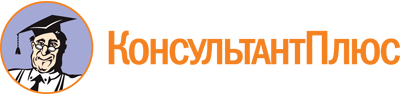 Закон РТ от 21.01.2010 N 7-ЗРТ
(ред. от 21.07.2023)
"О развитии малого и среднего предпринимательства в Республике Татарстан"
(принят ГС РТ 24.12.2009)
(с изм. и доп., вступающими в силу с 28.07.2023)Документ предоставлен КонсультантПлюс

www.consultant.ru

Дата сохранения: 03.11.2023
 21 января 2010 годаN 7-ЗРТСписок изменяющих документов(в ред. Законов РТ от 10.10.2011 N 71-ЗРТ, от 13.12.2011 N 102-ЗРТ,от 20.01.2014 N 4-ЗРТ, от 14.05.2014 N 32-ЗРТ, от 07.10.2015 N 69-ЗРТ,от 26.03.2016 N 20-ЗРТ, от 19.11.2016 N 88-ЗРТ, от 13.10.2018 N 70-ЗРТ,от 01.03.2019 N 8-ЗРТ, от 16.11.2019 N 83-ЗРТ, от 13.11.2020 N 66-ЗРТ,от 25.12.2020 N 91-ЗРТ, от 02.11.2022 N 81-ЗРТ, от 06.04.2023 N 25-ЗРТ,от 03.05.2023 N 40-ЗРТ, от 21.07.2023 N 74-ЗРТ)Действие части 4.3, введенной Законом РТ от 03.05.2023 N 40-ЗРТ, распространяется на правоотношения, возникшие из ранее заключенных с субъектами малого и среднего предпринимательства договоров купли-продажи арендуемого имущества, находящегося в собственности Республики Татарстан.